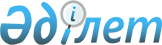 Об утрате силы постановления акимата Камыстинского района "Об оказании социальной помощи детям-инвалидам, воспитывающимся и обучающимся на дому"Постановление акимата Камыстинского района Костанайской области от 8 декабря 2011 года № 377      В соответствии с Постановлением Правительства Республики Казахстан "Об утверждении стандартов государственных услуг в сфере социальной защиты, оказываемых местными исполнительными органами" от 7 апреля 2011 года № 394 акимат Камыстинского района ПОСТАНОВЛЯЕТ:

      1. Считать утратившим силу постановление акимата Камыстинского района от 31 марта 2011 года № 62 "Об оказании социальной помощи детям-инвалидам, воспитывающимся и обучающимся на дому", зарегистрированного в Управлении юстиции Камыстинского района за № 9-11-118 от 13 мая 2011 года, опубликованного в районной газете "Новый путь - Бозторгай" № 22 от 3 июня 2011 года.


					© 2012. РГП на ПХВ «Институт законодательства и правовой информации Республики Казахстан» Министерства юстиции Республики Казахстан
				
      Аким района

Б. Утеулин
